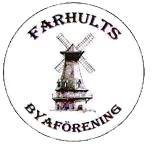 Dagordning vid årsmöte med Farhults byaförening söndagen den 24 juni 2018 kl. 10.00 på festplatsen i Farhult. Årsmötet öppnas Fråga om årsmötet är korrekt tillkännagivet Fastställande av dagordningen Fastställande av röstlängd för årsmötet Val av ordförande för mötet Val av sekreterare för mötet Val av två justerare, tillika rösträknare vid årsmötet Verksamhetsberättelse Ekonomisk redovisning för 2017 Budget för 2018 Revisionsberättelse Fråga om ansvarsfrihet för styrelsen verksamhetsåret 2017 – 2018 Fastställande av medlemsavgift för år 2019 Val av styrelse Val av föreningens ordförande för ett år Val av revisorer för ett år Val av valberedning för ett år Val av festkommitté för ett år Propositioner Motioner Övriga frågor Avtackningar Mötet avslutas